自费项目申请单（代协议）申请单位信息：本单位在“2019北京电视节目交易会（春季）”中申请以下打钩自费项目：项目辑录会务手册会务指南喷绘海报其他宣传品商务洽谈间活动申请赞助冠名合计金额为人民币          （大写）                       元 ，将于五个工作日内全款汇至协会账户，并将付款凭证邮件提交至交易会邮箱cbbpatjh@vip.sina.com。账户名称：首都广播电视节目制作业协会　　账　　号：7112210182600036519　　开户银行：中信银行北京崇文支行请提供如下信息以开具发票：增值税普通发票请填写：增值税专用发票请填写：经办人： 盖　章：　　　　　　　　　　　　　　　　　　　　                        日　期：     年    月    日提交方式：盖章扫描后连同word版文件一并发至交易会邮箱cbbpatjh@vip.sina.com。自费项目文件制作要求资料提交要求：1.宣传品如《项目辑录》、《会务手册》、《会务指南》、代表证等资料提交要求：CMYK模式，300dpi，JPG格式。2.喷绘海报等资料提交要求：CMYK模式，72dpi，JPG格式。注意：彩页内容设计须距离裁切线不小于5mm（距带出血图边缘不小于8mm）。提交截止时间：《项目辑录》：2019年1月25日《会务手册》、《会务指南》、代表证、喷绘海报等资料：2019年2月20日资料提交方式：请邮件提交参展资料至cbbpatjh@vip.sina.com，并同会务组确认收发情况。邮件标题请注明“机构名称+资料类型”（未注明机构名称者可能会被遗漏查看）。九号楼北门户外海报位置编号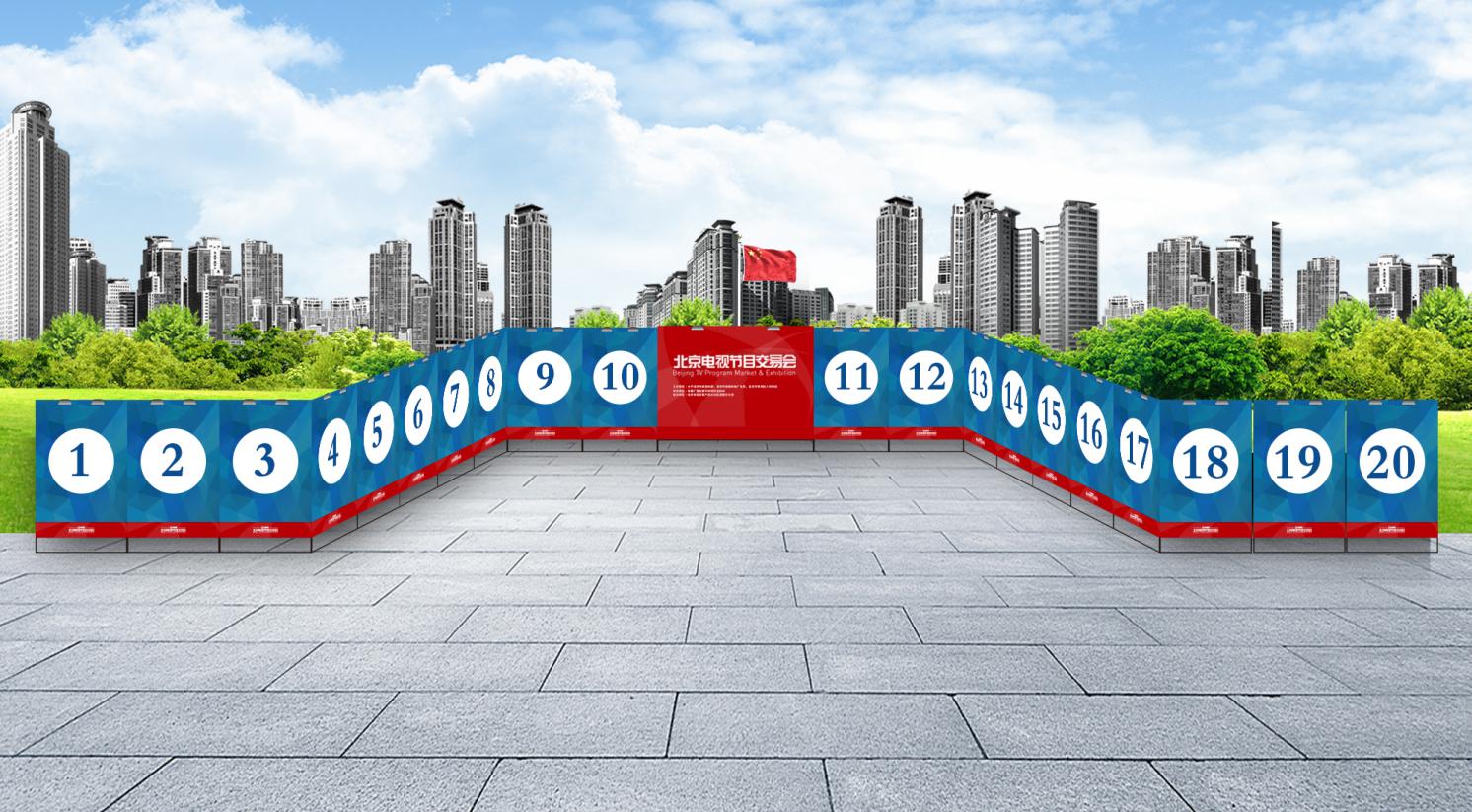 九号楼二层商务会议室基本情况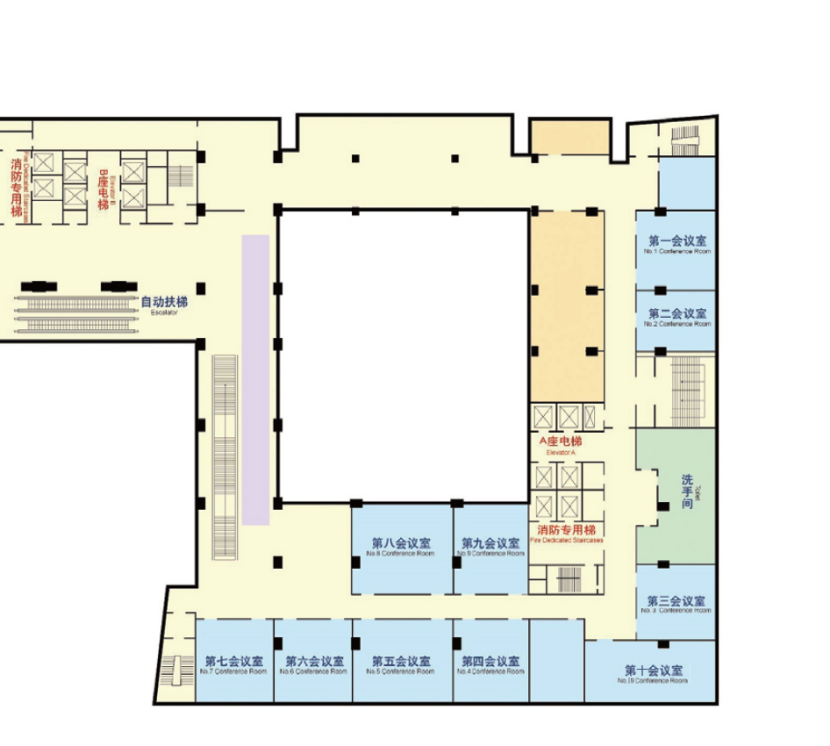 单位名称联系人职务电话内容画面尺寸（宽×高）出血尺寸（宽×高）价格（元）数量总额封面285mm×195mm291mm×201mm10万/      封底285mm×225mm291mm×231mm5万/       封二285mm×275mm291mm×281mm4万/      封三285mm×275mm291mm×281mm3万/       前插285mm×275mm291mm×281mm1.5万/P中插285mm×275mm291mm×281mm×20.5万/P后插285mm×275mm291mm×281mm1万/P内页（剧目信息）//0.1万/剧内容画面尺寸（宽×高）出血尺寸（宽×高）价格（元）数量总额封面140mm×150mm146mm×156mm6万/      封底140mm×180mm146mm×186mm3万/      封二140mm×210mm146mm×216mm3万/      封三140mm×210mm146mm×216mm2万/      前插140mm×210mm146mm×216mm1万/P后插140mm×210mm146mm×216mm0.5万/P内容画面尺寸（宽×高）出血尺寸（宽×高）价格（元）数量总额封底115mm×210mm121mm×216mm2万/内容画面尺寸（宽×高）价格（元）数量总额现场海报950mm×1700mm0.2万/幅户外海报3000mm×4000mm3万/幅车身海报/           4万/幅室内包柱1700mm×3500mm8万/8面内容说明画面尺寸（宽×高）出血尺寸（宽×高）价格（元）总额代表证背面广告85mm×125mm91mm×131mm3万代表证挂绳LOGO展示/            2万资料袋单面印制公司名称或LOGO/             3万资料袋宣传资料入袋/             1万U盘LOGO展示可录入片花商议3万内容说明规格价格（元）数量总额商务套间（九号楼）4天3晚，含会期就餐券两套会期0.7万商务标间（九号楼）4天3晚，含会期就餐券两套会期0.5万非商务间（四/五/六号楼）4天3晚，含会期就餐券两套会期0.3万九号楼商务会议室面积50-80㎡不等按需分配1天0.8万/间六号楼商务会议室面积200-260㎡不等按需分配0.5天0.8万/间内容说明规格价格（元）总额新剧发布会设备布置及活动宣传1小时0.5万/场内容说明规格价格（元）总额赞助客房点心赞助900份3万赞助其他形式赞助面议面议冠名冠名协办面议面议发票抬头   （限注册单位）发票摘要□展览制作费□会务费纳税识别号附一般纳税人资格证明扫描件，JPG格式附一般纳税人资格证明扫描件，JPG格式发票抬头（限注册单位）发票摘要□展览制作费□会务费纳税识别号附一般纳税人资格证明扫描件，JPG格式附一般纳税人资格证明扫描件，JPG格式开户行公司地址帐号公司电话1234567891011121314151617181920名称面积会场布置要求第一会议室71㎡第二会议室49㎡第三会议室68㎡第四会议室68㎡第五会议室88㎡第六会议室68㎡第七会议室68㎡第八会议室88㎡第九会议室74㎡